Российская Федерация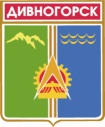 Администрация города ДивногорскаКрасноярского края П О С Т А Н О В Л Е Н И Е27.08.2020		            	г. Дивногорск			 		№  118пО внесении изменений в постановление администрацииг.Дивногорска от 09.06.2018 № 92п«Об инициативном бюджетировании в муниципальном образовании город Дивногорск»В целях повышения эффективности бюджетных расходов, обеспечения открытости деятельности администрации города по составлению и исполнению бюджета города, на основании статей 65, 86 Бюджетного кодекса Российской Федерации, руководствуясь статьями 43, 52 Устава города Дивногорска, постановляю:       1. Внести в постановление администрации г.Дивногорска от 09.06.2018 № 92п «Об инициативном бюджетировании  в муниципальном образовании город Дивногорск» следующие изменения:1.1. в Приложении к Постановлению администрации города от 09.06.2018 № 92п:1.1.1. пункт 6 дополнить абзацами следующего содержания:«направленные на приобретение недвижимого имущества в муниципальную собственность;направленные на изготовление, реконструкцию, ремонт объектов увековечения памяти, а также памятников и скульптур, не относящихся к объектам увековечения памяти;предусматривающие передачу муниципального имущества в государственную, частную собственность или в пользование третьих лиц.»;1.1.2. в пункте 7 слова «15 ноября» заменить словами «25 сентября (включительно)»; 1.1.3.  в пункте 8:- в абзаце втором слова «1 декабря» заменить словами «10 октября (включительно)»;- в абзаце третьем слова «в течение 5 рабочих дней» заменить словами «не позднее трех рабочих дней»;1.1.4. в пункте 11 слова «приложением к настоящему Положению» заменить словами «приложением 1 к настоящему Положению»;1.1.5. пункт 11 дополнить абзацами следующего содержания:«Конкурсный отбор проектов инициативного бюджетирования проводится ежегодно.Проекты инициативного бюджетирования, отобранные на конкурсной основе, должны быть реализованы в течение финансового года, в котором Проекты были выбраны на конкурсной основе, с учетом установленных требований к выполнению сезонных работ.       В целях реализации принципа учета мнения жителей города Дивногорска проекты инициативного бюджетирования, допущенные конкурсной комиссией к конкурсному отбору, выносятся на электронное голосование, которое проводится в соответствии с Порядком проведения электронного голосования по проектам инициативного бюджетирования в городе Дивногорске, предусмотренным приложением 2 к настоящему Положению.»;1.1.6. пункт 13 изложить в следующей редакции:      «Софинансирование реализации Проекта, отобранного на конкурсной основе, осуществляется участниками инициативной группы на основании договора пожертвования, заключенного участниками инициативной группы с администрацией города Дивногорска.Софинансирование реализации Проекта, отобранного на конкурсной основе, может быть осуществлено за инициативную группу жертвователем (жертвователями), не являющимся участником инициативной группы, на основании договора пожертвования, заключенного таким жертвователем (жертвователями) с администрацией города Дивногорска. Договор пожертвования с жертвователем (жертвователями) за инициативную группу заключается в порядке и сроки, установленные настоящим пунктом Положения.Договор пожертвования заключается в срок, не превышающий пятнадцати рабочих дней, следующих за днем заседания конкурсной комиссии по итогам конкурсного отбора проектов инициативного бюджетирования, за исключением случаев, установленных Порядком проведения конкурсного отбора проектов инициативного бюджетирования в городе Дивногорске.В договоре пожертвования должны быть определены сумма и назначение использования денежных средств в соответствии с целью и задачами проекта инициативного бюджетирования, срок перечисления денежных средств в бюджет города, порядок расторжения договора, учитывающий расторжение договора в одностороннем порядке в случае нарушения срока перечисления пожертвования в бюджет города, реквизиты счета бюджета города, на который зачисляются пожертвования, и иные положения в соответствии с требованиями гражданского законодательства.Перечисление денежных средств в бюджет города по договору пожертвования осуществляется в году, в котором будет реализовываться Проект, но не позднее 1 марта этого года, за исключением случаев, установленных Порядком проведения конкурсного отбора проектов инициативного бюджетирования в городе Дивногорске.Датой перечисления суммы софинансирования считается дата зачисления денежных средств в бюджет города в соответствии с выпиской из лицевого счета администратора доходов бюджета, выданной администрации города Дивногорска Управлением федерального казначейства по Красноярскому краю.».      1.2. Приложение к Положению об инициативном бюджетировании в городе Дивногорске считать Приложением 1 к Положению об инициативном бюджетировании в городе Дивногорске.1.3. Внести в Приложение 1 к Положению об инициативном бюджетировании в городе Дивногорске следующие изменения:1.3.1. в пункте 3 слова «1 февраля финансового года, на который предусмотрены средства бюджета города на реализацию проектов инициативного бюджетирования» заменить словами «1 сентября»;1.3.2. в пункте 4:- в абзаце втором исключить слова «в соответствующем финансовом году»;      - дополнить абзацем шестым следующего содержания: «организует проведение электронного голосования по проектам инициативного бюджетирования в городе Дивногорске», абзацы шестой-седьмой считать абзацами седьмым-восьмым;1.3.3. в пункте 5:- абзац второй изложить в следующей редакции:«срок проведения конкурсного отбора: дату начала и дату окончания проведения конкурсного отбора;»;- дополнить абзацем четвертым следующего содержания:«срок проведения электронного голосования по проектам инициативного бюджетирования: дату начала и дату окончания проведения электронного голосования;», абзацы пятый-восьмой считать абзацами шестым-девятым;- дополнить абзацами десятым-одиннадцатым следующего содержания:«форму протокола собрания инициативной группы по вопросу утверждения проекта инициативного бюджетирования;форму первого (титульного) листа проекта инициативного бюджетирования.»;1.3.4. пункт 12 дополнить подпунктом третьим следующего содержания:«Первый (титульный) лист проекта инициативного бюджетирования оформляется по форме, установленной распоряжением о конкурсе.»;1.3.5. в пункте 14 абзац шестой изложить в следующей редакции:«представленные (в том числе по почте, электронной почте) с нарушением даты окончания приема заявок, установленной распоряжением о конкурсе;»;1.3.6. пункт 16 изложить в следующей редакции:     «Не позднее пятнадцати рабочих дней, следующих за датой окончания приема заявок, конкурсная комиссия принимает решение о допуске (об отказе в допуске) заявки к участию в конкурсном отборе.Конкурсная комиссия вправе привлекать к работе участников межведомственной консультативной комиссии.В течение двух рабочих дней, следующих за днем принятия конкурсной комиссией решения о допуске (об отказе в допуске) заявки к участию в конкурсном отборе, организатор конкурсного отбора направляет соответствующее уведомление представителям инициативных групп.Не позднее двадцати рабочих дней, следующих за датой окончания приема заявок, информация о проектах инициативного бюджетирования, допущенных конкурсной комиссией к конкурсному отбору, размещается организатором конкурсного отбора на официальном сайте администрации города в информационно-телекоммуникационной сети Интернет для ознакомления с ними жителей города и проведения электронного голосования по проектам инициативного бюджетирования.»;1.3.7. пункт 17.1 дополнить абзацем вторым следующего содержания : «Организатор конкурсного отбора уведомляет любым доступным способом представителя инициативной группы о дате рассмотрения конкурсной комиссией проекта инициативного бюджетирования, внесенного данной инициативной группой, не позднее, чем за один рабочий день до дня заседания конкурсной комиссии.», абзацы второй-четвертый считать абзацами третьим-пятым;1.3.8. в пункте 18:- абзац второй изложить в следующей редакции:«Отобранными на конкурсной основе считаются проекты инициативного бюджетирования, занявшие первое и последующие в порядке убывания места в рейтинге, общая сумма стоимости реализации которых за счет средств бюджета города не превышает объем средств, предусмотренных на эти цели решением о бюджете города, за исключением случаев, установленных настоящим Порядком. В случае если конкурсной комиссией принято решение считать отобранными на конкурсной основе проекты инициативного бюджетирования, общая сумма стоимости реализации которых за счет средств бюджета города превышает объем средств, предусмотренных на эти цели решением о бюджете города, проекты инициативного бюджетирования, занявшие в порядке убывания места в рейтинге, превысившие объем средств, предусмотренный на эти цели в решении о бюджете города, реализуются после внесения изменений в решение о бюджете города, предусматривающих бюджетные ассигнования на реализацию проектов инициативного бюджетирования, стоимость реализации которых за счет средств бюджета города превышает объем средств, предусмотренных на эти цели решением о бюджете города. Договоры пожертвования с участниками инициативных групп по проектам инициативного бюджетирования, занявшим в порядке убывания места в рейтинге, превысившим объем средств, предусмотренных на эти цели в бюджете города, заключаются администрацией города не позднее 5 рабочих дней со дня вступления в силу решения Дивногорского городского Совета депутатов о внесении изменений в решение о бюджете города, предусматривающего бюджетные ассигнования на реализацию проектов инициативного бюджетирования, стоимость реализации которых за счет средств бюджета города превышает объем средств, предусмотренных на эти цели решением о бюджете города. Срок перечисления денежных средств в бюджет города по договорам пожертвования, предусмотренным настоящим абзацем, не должен превышать 10 рабочих дней с даты подписания договора пожертвования обеими сторонами.»;- в абзаце третьем слова «не позднее следующего дня с даты проведения конкурсного отбора» заменить словами «в течение трех рабочих дней,  следующих за днем заседания конкурсной комиссии по итогам конкурсного отбора.»;1.3.9. пункт 19 изложить в следующей редакции:       «Рейтинг (перечень) проектов инициативного бюджетирования включается в протокол заседания конкурсной комиссии по итогам конкурсного отбора с указанием порядкового номера, общего количества итоговых баллов, стоимости реализации каждого отобранного проекта за счет средств бюджета города и общей суммы средств бюджета города, необходимых на реализацию отобранных проектов инициативного бюджетирования.»;1.4. Дополнить Приложением 2 к Положению об инициативном бюджетировании в городе Дивногорске следующего содержания:«Приложение 2к Положениюоб инициативном бюджетированиив городе ДивногорскеПОРЯДОК ПРОВЕДЕНИЯ ЭЛЕКТРОННОГО ГОЛОСОВАНИЯ ПО ПРОЕКТАМ ИНИЦИАТИВНОГО БЮДЖЕТИРОВАНИЯ В ГОРОДЕ ДИВНОГОРСКЕ1. Электронное голосование по проектам инициативного бюджетирования в городе Дивногорске (далее - электронное голосование) является рейтинговым и проводится в целях выявления мнения жителей города по поводу востребованности проектов инициативного бюджетирования, представленных на конкурсный отбор.2. Электронное голосование проводится официальном сайте администрации города в информационно-телекоммуникационной сети Интернет.3. Организатором конкурсного отбора на официальном сайте администрации города в информационно-телекоммуникационной сети Интернет размещается краткое описание проектов инициативного бюджетирования, допущенных конкурсной комиссией к конкурсному отбору, и обеспечивается возможность осуществления голосования гражданами.4. Граждане вправе проголосовать за любое количество проектов инициативного бюджетирования.5. Сведения об итогах электронного голосования размещаются организатором конкурсного отбора на официальном сайте администрации города в информационно-телекоммуникационной сети Интернет не позднее трех рабочих дней, следующих за датой окончания проведения электронного голосования.6. Сведения об итогах электронного голосования предоставляются организатором конкурсного отбора в конкурсную комиссию в день проведения конкурсного отбора.».2. Настоящее Постановление подлежит опубликованию в средствах массовой информации и размещению на официальном сайте администрации города в информационно-телекоммуникационной сети Интернет.3. Настоящее постановление вступает в силу с момента его официального опубликования.4. Контроль за исполнением настоящего постановления оставляю за собой.Глава города                                                                                          С.И.Егоров         